一、公共就业服务标识获奖作品（一）优秀奖（二）入围奖二、公共就业服务标语获奖作品（一）优秀奖（二）入围奖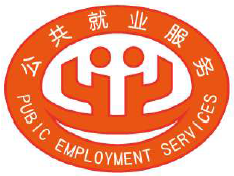 作者：朱可夫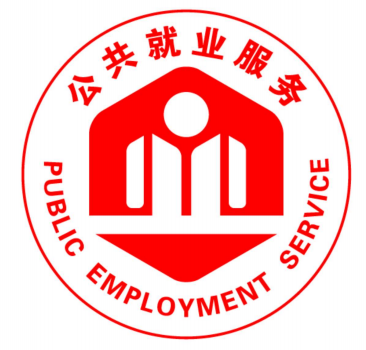 作者：刘浩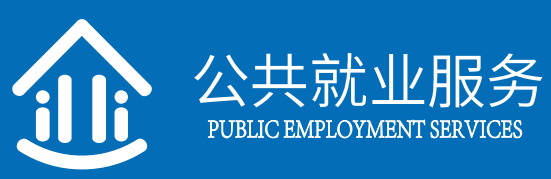 作者：李  岩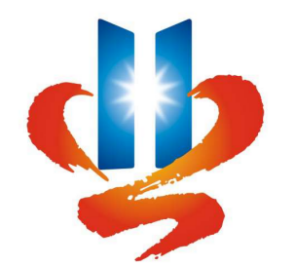 作者：黎国平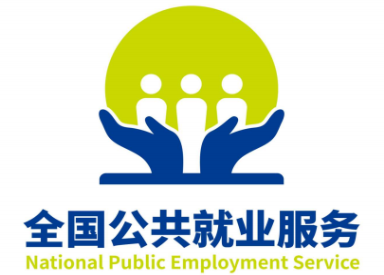 作者：徐客设计工作室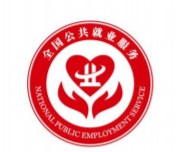 作者：王月清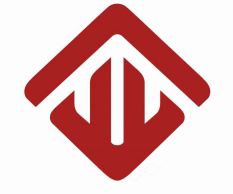 作者：郑烨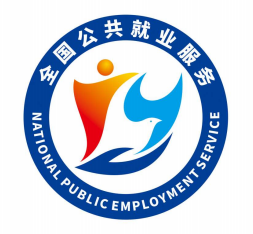 作者：夏  兵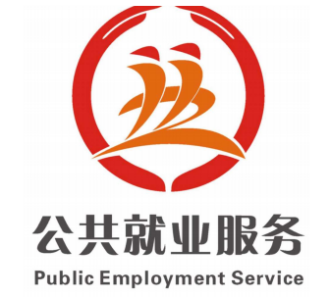 作者：周雅虹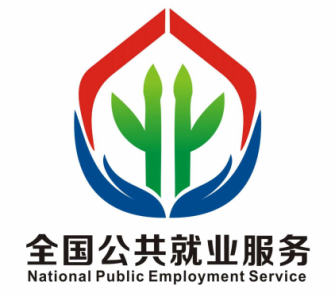 作者：徐尚林你就业，我服务作者：罗  福就业梦想，服务领航作者：范美新心系民生，情牵就业作者：胡  琴就业同心，服务同行作者：梅英伟百姓就业梦，公共服务情作者：李则武搭建就业之桥  服务民生之本作者：陆晓华公共就业服务，全心全意铺路作者：朱  欢就业服务全方位，真情惠民零距离作者：黎祖平强服务，促就业，惠民生，助发展作者：毕  丹就业服务，情暖万家作者：周  峰